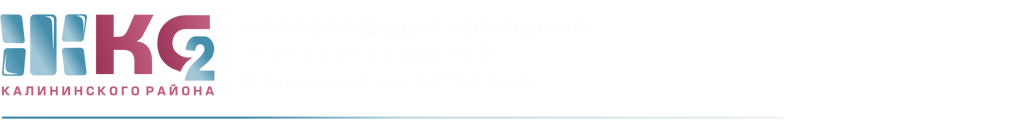 ОТЧЕТо доначислениях ИПУ по актам с 29.06.2020-03.07.2020 г ПериодКоличествоПерерасчет (руб.)29.06.2020-03.07.2020 гпередано для проверки1проверено1Доначислено, в том числе:хвсгвсводоотведение